         БОЙОРОК                                                         РАСПОРЯЖЕНИЕ «10 » июль 2020 й.                           №  30                        « 10 »  июля 2020 г.О создании  мобильной  профилактической группы по чрезвычайным ситуациям и обеспечению пожарной безопасности на территории сельского поселения Зириклинский  сельсовет муниципального района Шаранский  район Республики Башкортостан .Во исполнение решения комиссии по чрезвычайным ситуациям и обеспечению пожарной безопасности  муниципального района Шаранский район Республики Башкортостан, в целях обеспечения охраны жизни на водных объектах на территории сельского поселения Зириклинский сельсовет муниципального района Шаранский район Республики Башкортостан  утвердить:	1. Состав мобильной профилактической  группы по обеспечению охраны жизни на водных объектах на территории сельского поселения Зириклинский сельсовет муниципального района Шаранский район Республики Башкортостан,  согласно приложению к настоящему постановлению.	2. Мобильной группе :          - в своей деятельности руководствоваться Распоряжением Главы администрации муниципального района Шаранский район Республики Башкортостан № 202-Р от 10 июля 2020 года .	- ежедневно проводить рейды с целью выявления лиц, купающихся в водоеме в нетрезвом состоянии, несовершеннолетних детей, купающихсябез присмотра законных представителей, лиц,купающихся  в запрещенных для купания местах на территории сельского поселения Зириклинский сельсовет муниципального района Шаранский район Республики Башкортостан.	3. Контроль за выполнением настоящего постановления оставляю за собой.         Глава сельского поселения                                          Р.С.ИгдеевПриложение        к распоряжению  администрации                  сельского поселения  Зириклинский  сельсовет                  от  10 июля . № 30Состав мобильной профилактической  группы по обеспечению охраны жизни на водных объектах на территории сельского поселения Зириклинский сельсовет муниципального района Шаранский район Республики Башкортостан	Игдеев Р.С., глава сельского поселения- председатель мобильной группы .        Члены мобильной группы:Габдрахимова З.М.- управляющий делами сельского поселенияИдиятуллина А.Р.- специалист сельского поселения.БАШКОРТОСТАН РЕСПУБЛИКАҺЫШАРАН РАЙОНЫМУНИЦИПАЛЬ РАЙОНЫНЫҢЕРЕКЛЕ АУЫЛ СОВЕТЫАУЫЛ БИЛӘМӘҺЕ ХАКИМИӘТЕ БАШЛЫГЫ452641, Шаран районы, Ерекле ауылы, Дуслык урамы, 2Тел.(34769) 2-54-46, факс (34769) 2-54-45E-mail:zirikss@yandex.ru, http://zirikly. ruИНН 0251000711, ОГРН 1020200612948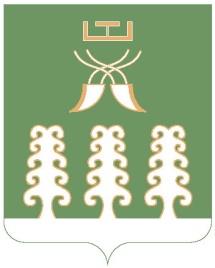 РЕСПУБЛИКА БАШКОРТОСТАНГЛАВА СЕЛЬСКОГО ПОСЕЛЕНИЯ ЗИРИКЛИНСКИЙ СЕЛЬСОВЕТМУНИЦИПАЛЬНОГО РАЙОНАШАРАНСКИЙ РАЙОН452641, Шаранский район, с.Зириклы, ул.Дружбы, 2Тел.(34769) 2-54-46, факс (34769) 2-54-45E-mail:zirikss@yandex.ru, http://zirikly. ruИНН 0251000711, ОГРН 1020200612948